Guide til kontingentkøbFind hjemmesiden www.4h.dk  
   
ER DU NYT MEDLEM:
”Bliv medlem” vælger du hvis du aldrig har været medlem af 4H.
Udfyld alle felter for den person som skal være medlem af 4H.
Vælg område og den klub du vil købe medlemskab til.
Vælg kontingent (75 kr. er til frivillige eller støttemedlemmer)
Klik på ”bliv medlem”, accepter betingelser for handlen og betal.

ER DU ALLEREDE MEDLEM OG GERNE VIL FORNY DIT MEDLEMSKAB TIL 4H:
”Mit 4H” vælger du hvis du tidligere har været medlem af 4H. 
Log ind med dit brugernavn og password. 
Klik på ”glemt login” hvis du har glemt brugernavn og/eller password. Du skal IKKE oprette dig som nyt medlem.
På din profil vælger du ”forny kontingent” og betaler.
På din profil kan du redigere dine oplysninger og tilmelde dig automatisk kontingentbetaling. 

HOLDKØB:
Har din klub oprettet hold til onlinebooking logger du ind med dine koder og vælge fanebladet ”hold”. Her vælger du det hold du ønsker at tilmelde dig og betaler. 
Du skal være medlem af 4H før du kan tilmelde dig hold.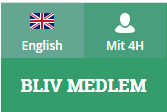 Rullende medlemskab:
4H har rullende medlemskab. Køber du kontingent den 20. april – gælder det til 1. april det kommende år. Du får en mail når det er tid til fornyelse af kontingent. Har du spørgsmål skriv til medlem@4h.dk eller ring på 78 78 01 28.